	勵馨基金會-高雄分事務所	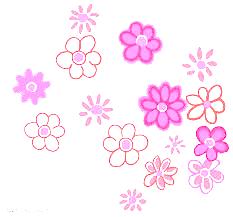 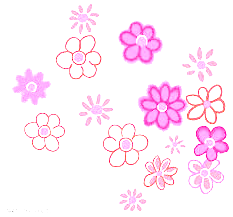 愛馨志工隊招募勵馨基金會服務：勵馨秉持著關懷弱勢的精神。提供曾經歷家暴、性創傷等女性與孩童陪伴及協助。招募對象：台灣地區18歲以上，具備良好品德、熱忱負責、有高度奉獻精神，且無不良嗜好者。志工服務內容：臨櫃服務，如接聽電話、法院位置指引、簡易法律程序諮詢等。行政協調，如資料的整理與歸檔、文宣發放等。參與勵馨基金會所舉辦的義賣、宣導等活動支援。服務地點：高雄市楠梓區常順街89號（高雄少年及家事法院-家事聯合服務中心）聯絡我們：電話：07-3573511轉294-陳蘭芳 社工/吳鈺勛 社工參與志願服務動機：                                                                志願服務經驗：□無　□有 曾服務或現在單位：　　　　　        　服務年資：          可服務時段（可複選）： 禮拜一 □9：00～12：00   □14：00～17：00禮拜二 □9：00～12：00   □14：00～17：00禮拜三 □9：00～12：00   □14：00～17：00禮拜四 □9：00～12：00   □14：00～17：00禮拜五 □9：00～12：00   □14：00～17：00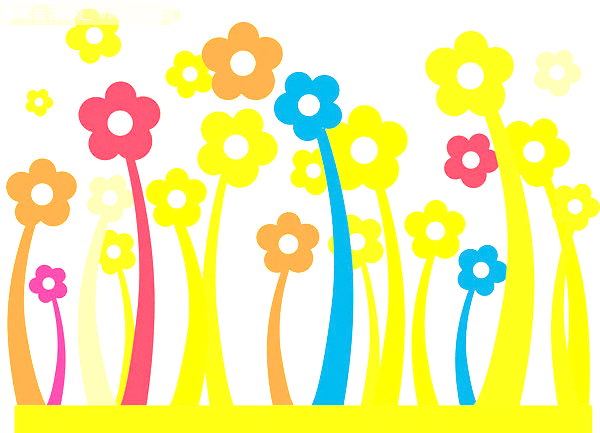 □時間彈性，可臨時支援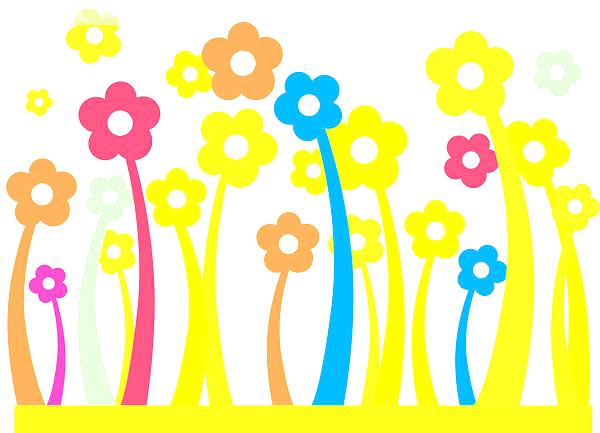 愛馨志工隊報名表姓名性別生日婚姻狀況□已婚　□未婚□已婚　□未婚學歷職業聯絡電話(Ｏ)(Ｈ)(Ｏ)(Ｈ)通訊地址通訊地址